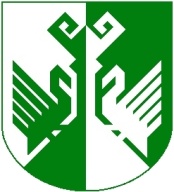 от 23 января 2019 года № 08О проведении смотра-конкурса на лучшую организациюосуществления воинского учета и бронирования граждан, пребывающих в запасе, в 2019 годуВ целях дальнейшего совершенствования работы органов местного самоуправления муниципальных образований сельских поселений и  предприятий, организаций и учреждений муниципального образования «Сернурский муниципальный район», в соответствии с постановлением Правительства Российской Федерации № 719 «Об утверждении Положения о воинском учете» от 27.11.2006 года, приказом МО РФ № 495 «Об утверждении Инструкции по обеспечению функционирования системы воинского учета граждан Российской Федерации и порядка проведения смотров-конкурсов на лучшую организацию осуществления воинского учета» от 18.07.2014 года администрация муниципального образования «Сернурский муниципальный район» постановляет:1. Провести в 2019 году смотр-конкурс на лучшую организацию осуществления воинского учета (том числе наглядной агитации) среди органов местного самоуправления муниципальных образований сельских поселений и предприятий, организаций и учреждений всех форм собственности муниципального образования «Сернурский муниципальный район».2. Утвердить прилагаемое Положение о проведении смотра-конкурса на лучшую организацию осуществления воинского учета.3. Рекомендовать военному комиссару Сернурского района Республики Марий Эл Шабалину А.И. осуществлять контроль за проведением смотра-конкурса на лучшую организацию осуществления воинского учета среди органов местного самоуправления муниципальных образований сельских поселений и предприятий, организаций и учреждений всех форм собственности.4. Разместить настоящее постановление на официальном сайте администрации муниципального образования «Сернурский муниципальный район» в информационно - телекоммуникационной сети «Интернет»5. Контроль за исполнением настоящего постановления возложить на заместителя главы администрации муниципального образования «Сернурский муниципальный район» по экономическому развитию территории Свинину Д.З..6. Настоящее постановление вступает в силу после его официального опубликования.Андреева О.А.(83633) 9-81-76СОГЛАСОВАНО:Заместитель главы администрации муниципального образования «Сернурский муниципальный район» по экономическому развитию территории                                                                                                                           Д.З. Свинина             23.01.2019 г.Руководитель отдела организационно-правовой работы  
и кадров администрации муниципального образования «Сернурский муниципальный район»                                                                  С.Э. Садовина            23.01.2019 г.ПРИЛОЖЕНИЕк постановлению администрации муниципального образования «Сернурский муниципальный район»от 23.01.2019 г. № 08ПОЛОЖЕНИЕо проведении смотра-конкурса на лучшую организацию осуществления воинского учета и бронирования граждан, пребывающих в запасе, в муниципальном образовании «Сернурский муниципальный район»1.Настоящее Положение определяет порядок организации и проведения смотра-конкурса (далее конкурса) на лучшую организацию осуществления воинского учета и бронирования граждан, пребывающих в запасе, среди органов местного самоуправления муниципальных образований сельских поселений, предприятий, организаций и учреждений всех форм собственности муниципальных образований «Сернурский муниципальный район».2. Основными задачами конкурса являются:- дальнейшее совершенствование работы органов местного самоуправления муниципальных образований сельских поселений и организаций республики по осуществлению воинского учета и бронирования граждан, пребывающих в запасе;- оказание практической помощи должностным лицам, ответственным за ведение воинского учета в органах местного самоуправления муниципальных образований сельских поселений и организаций в выполнении обязанностей по ведению воинского учета, установленных Федеральными законами «Об обороне», «О воинской обязанности и военной службе», основными положениями по бронированию граждан Российской Федерации, пребывающих в запасе Вооруженных Сил Российской Федерации, и Положением о воинском учете;- стимулирование работников и должностных лиц, осуществляющих воинский учет и бронирование граждан, пребывающих в запасе, в органах местного самоуправления муниципальных образований сельских поселений и организациях муниципального образования «Сернурский муниципальный район»;- распространение передового опыта в осуществлении первичного воинского учета в органах местного самоуправления муниципальных образований сельских поселений и воинского учета в организациях.3. Конкурс проводится ежегодно с 09 января по 31 октября.4. Сведения о результатах проведения смотра-конкурса предоставляются в военный комиссариат Сернурского района Республики Марий Эл по формам, установленным военным комиссариатом Республики Марий Эл до 5 ноября. 5. В состав конкурсной  комиссии входят представители администрации муниципального образования «Сернурский муниципальный район» и военного комиссариата Сернурского района Республики Марий Эл. Председателем конкурсной комиссии является председатель районной комиссии по бронированию. Конкурсная комиссия оценивает работу соответствующих органов местного самоуправления муниципальных образований сельских поселений, предприятий, организаций и учреждений всех форм собственности.6. Награждение работников, осуществляющих воинский учет в органах местного самоуправления муниципальных образований сельских поселений и организациях, занявших по итогам конкурса первое, второе и третье места осуществляется на основании приказа Министра обороны Российской Федерации № 495 от 18 июля 2014года. Награждение производится в пределах субвенций на осуществление полномочий по первичному воинскому учету, направляемых на указанные цели, и предоставляемых бюджету муниципального образования «Сернурский муниципальный район»	7. Методика подведения итогов проведения конкурса на лучшую организацию осуществления воинского учета и бронирования граждан, пребывающих в запасе, в муниципальном образовании «Сернурский муниципальный район»:К участию в конкурсе допускаются органы местного самоуправления и организации, оцененные по результатам проверок в предшествующем году не ниже:органы местного самоуправления и организации - «хорошо».Обобщение итогов проведения конкурса на лучшую организацию осуществления воинского учета и бронирования граждан, пребывающих в запасе, в муниципальном образовании «Сернурский муниципальный район» проводится в соответствии с оценочными показателями качества осуществления воинского учета в органах местного самоуправления и организациях.Администрация органа местного самоуправления муниципального образования оцениваются по 94-балльной шкале, количество рассматриваемых элементов - 47.Организации, ведущее бронирование граждан, пребывающих в запасе, оценивается по 70-балльной шкале, количество рассматриваемых элементов - 35.Организации, не ведущее бронирование граждан, пребывающих в запасе, оцениваются по 64-балльной шкале, количество рассматриваемых элементов - 32.За каждый элемент начисляется - 0-1-2 балла.“ баллов – показатель не соответствует требованиям нормативных документов.“ балл – показатель не полностью соответствует требованиям нормативных документов.“ балла – показатель полностью соответствует требованиям нормативных документов.ШЕРНУРМУНИЦИПАЛЬНЫЙ  РАЙОНЫНАДМИНИСТРАЦИЙЖЕАДМИНИСТРАЦИЯ СЕРНУРСКОГО МУНИЦИПАЛЬНОГО РАЙОНАПУНЧАЛПОСТАНОВЛЕНИЕГлава администрацииСернурскогомуниципального районаС.АдигановНаименование ОценкаОценкаОценкаОценкаНаименование “неуд.”“уд.”“хор.”“отл.”Администрации органов местного самоуправления муниципальных образований0-47баллов48-67баллов68-83баллов84-94 балловОрганизации, ведущие бронирование граждан, пребывающих в запасе0-35баллов36-50баллов51-60баллов61-70балловОрганизации,не ведущие бронирование граждан, пребывающих в запасе0-32баллов33-40баллов41-52баллов53-64баллов